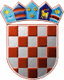 REPUBLIKA HRVATSKAOPĆINSKO IZBORNO POVJERENSTVOOPĆINE SUKOŠANSukošan, 21. svibnja 2017. godine        Na osnovi članaka 101. i 102. stavka 1. Zakona o lokalnim izborima ("Narodne novine", broj 144/12 i 121/16, u daljnjem tekstu: Zakon) nakon provedenih lokalnih izbora 21. svibnja 2017., Općinsko izborno povjerenstvo Općine Sukošan utvrdilo je i objavljujeREZULTATE IZBORA ZA OPĆINSKOG NAČELNIKA OPĆINE SUKOŠANZamjenik kandidata: FILIP DRAŽIĆHRVATSKA DEMOKRATSKA ZAJEDNICA - HDZZamjenik kandidata: ANTE MARTINOVIĆ, dipl. ing. elek.KANDIDAT GRUPE BIRAČAZamjenik kandidatkinje: MARIN KERANSOCIJALDEMOKRATSKA PARTIJA HRVATSKE - SDPZamjenik kandidata: MATE TORBARINAAKCIJA MLADIH - AMHRVATSKA NARODNA STRANKA - LIBERALNI DEMOKRATI - HNSza općinskog načelnika Općine Sukošan izabran jeANTE MARTINACa za zamjenika općinskog načelnika izabran jeFILIP DRAŽIĆPREDSJEDNICAOPĆINSKOG IZBORNOG POVJERENSTVAOPĆINE SUKOŠANDUBRAVKA NOVAKOVIĆ______________________________I.Od ukupno 4.168 birača upisanih u popis birača, glasovalo je 2.141 birača, odnosno 51,37%, od čega je prema glasačkim listićima glasovalo 2.141 birača, odnosno 51,37%. Važećih listića bilo je 2.067, odnosno 96,54%. Nevažećih je bilo 74 listića, odnosno 3,46%.Od ukupno 4.168 birača upisanih u popis birača, glasovalo je 2.141 birača, odnosno 51,37%, od čega je prema glasačkim listićima glasovalo 2.141 birača, odnosno 51,37%. Važećih listića bilo je 2.067, odnosno 96,54%. Nevažećih je bilo 74 listića, odnosno 3,46%.II.Kandidatkinje/kandidati dobili su sljedeći broj glasova:1.Kandidat: ANTE MARTINAC1.144glasova53,43%2.Kandidat: MOJMIR TORBARINA, dipl. ing.441glasova20,60%3.Kandidatkinja: MARIJA DRAŽIĆ261glasova12,19%4.Kandidat: PERICA BRKIĆ221glasova10,32%III.Na osnovi članka 94. stavka 1. i 2. Zakona,